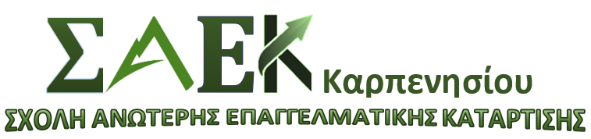 _______________ ΕΞΑΜΗΝΟ _________ΕΙΔΙΚΟΤΗΤΑ / TMHMA: __________________________________________________________________ΕΡΓΑΣΤΗΡΙΑΚΑ ΜΑΘΗΜΑΤΑ  ……………………………………………………………….…………………………………………………………………………………………………………………….………………ΕΚΠΑΙΔΕΥΤΗΣ: ………………………………………………………………ΕΡΓΑΣΤΗΡΙΑΚΑ ΑΝΑΛΩΣΙΜΑ	Ημερομηνία ______________________

	(υπογραφή εκπαιδευτή)Α/ΑΕΙΔΟΣΠΟΣΟΤΗΤΑΠΑΡΑΤΗΡΗΣΕΙΣ